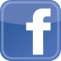 ¡NO DIGAS  TACOS!Taco Gobernador 	                                              3.00 € Tortilla de maíz blanco rellena de langostinos al vapor sobre una cama de queso majorero, unas rodajas de rabanillo y una pizca de cilantro.Taco Pastor Pollo			                                     3.00 € Tortilla de trigo rellena de pollo hecho a la olla acompañado de delicioso Pico de Gallo mexicano (picadito de cebolla, tomate, pimiento y cilantro).Taco Cochinita Pibill 	                                            3.00 € Tortilla de maíz amarillo rellena de nuestra Cochinita Pibill terminado con cebolla desflemada (¡riquísimo!).Taco Merlín 		                                             3.00 € Tortilla de trigo rellena de atún sobre una cama de queso de nuestras medianías acompañado de guacamole.Taco Vegano 		                                             3.00 € Tortilla de maíz blanco compuesta con soja texturizada con un salteado de verduras a fuego lento.Taco Cabra Loca		                                             3.00 € Tortilla de maíz blanco rellena de deliciosa carne de cabra con cebollita y una pizca de cilantro.TORTAS MEXICANAS                 6.00 € ¡La street food por excelencia del norte de México!Pan bolillo en su interior encontrarás una capa de mayonesa, láminas de cebolla, tomate, aguacate, jalapeños y queso... Y el acompañamiento que más te guste! (mechada, pastor,…) ¡Tú eliges!BURRIQUITO COMO TÚ…. ¡TURURÚ! Burrito de Mechada 	                                             5.50 € Sobre una tortilla de trigo grande disponemos finas capas de queso, lechuga, nuestra carne mechada  con salsa de aguacate.Burrito Pollo 	                                                       5.50 € Sobre una tortilla  de trigo grande disponemos finas capas de queso, lechuga, pollo hecho a la olla con nuestra salsa de aguacateBurrito Vegano		                                             5.50 € Y para los que no comen carne nuestro burrito (con queso o sin queso)Burrito de Cochinita		                                   5.50 €Para los amantes de la cochinita PibillBurrito de Carne de Cabra	                                   5.50 €¡¡No te lo puedes perder!!NUESTRAS ANTOJOSEnsalada Ay Carmela	                                        5.50 € Ensalada compuesta de una base de capas de fruta natural de temporada, queso de cabra, tomate cherry, pollo y guacamole casero.Ceviche  al  estilo   Sinaloa                                   9.00 €              Fresquito salmón marinado con lima sobre una capa de aguacates frescos.  Arrachera                                                        15.50 €              Solomillo en tiras acompañado de pimiento asado. Te la servimos en bandeja caliente acompañado de guacamole y pico de gallo y sus tortillas (6 uds.)Diablitos	                                  	         6.50 €          0Jugosas tiras de pollo empanado maceradas al estilo mexicano, con salsa aguacate y salsa mexicana ¿te lo vas a perder?Papas Comadre    	                         3.50 € 2P, 4.30 € 4PFinas papas fritas cortadas en láminas con su aderezo mexicano ¡Órale!NUESTRAS ANTOJOSEnsalada Ay Carmela	                                        5.50 € Ensalada compuesta de una base de capas de fruta natural de temporada, queso de cabra, tomate cherry, pollo y guacamole casero.Ceviche  al  estilo   Sinaloa                                   9.00 €              Fresquito salmón marinado con lima sobre una capa de aguacates frescos.  Arrachera                                                        15.50 €              Solomillo en tiras acompañado de pimiento asado. Te la servimos en bandeja caliente acompañado de guacamole y pico de gallo y sus tortillas (6 uds.)Diablitos	                                  	         6.50 €          0Jugosas tiras de pollo empanado maceradas al estilo mexicano, con salsa aguacate y salsa mexicana ¿te lo vas a perder?Papas Comadre    	                         3.50 € 2P, 4.30 € 4PFinas papas fritas cortadas en láminas con su aderezo mexicano ¡Órale!NUESTRAS ANTOJOSEnsalada Ay Carmela	                                        5.50 € Ensalada compuesta de una base de capas de fruta natural de temporada, queso de cabra, tomate cherry, pollo y guacamole casero.Ceviche  al  estilo   Sinaloa                                   9.00 €              Fresquito salmón marinado con lima sobre una capa de aguacates frescos.  Arrachera                                                        15.50 €              Solomillo en tiras acompañado de pimiento asado. Te la servimos en bandeja caliente acompañado de guacamole y pico de gallo y sus tortillas (6 uds.)Diablitos	                                  	         6.50 €          0Jugosas tiras de pollo empanado maceradas al estilo mexicano, con salsa aguacate y salsa mexicana ¿te lo vas a perder?Papas Comadre    	                         3.50 € 2P, 4.30 € 4PFinas papas fritas cortadas en láminas con su aderezo mexicano ¡Órale!¡NO DIGAS  TACOS!Taco Gobernador 	                                              3.00 € Tortilla de maíz blanco rellena de langostinos al vapor sobre una cama de queso majorero, unas rodajas de rabanillo y una pizca de cilantro.Taco Pastor Pollo			                                     3.00 € Tortilla de trigo rellena de pollo hecho a la olla acompañado de delicioso Pico de Gallo mexicano (picadito de cebolla, tomate, pimiento y cilantro).Taco Cochinita Pibill 	                                            3.00 € Tortilla de maíz amarillo rellena de nuestra Cochinita Pibill terminado con cebolla desflemada (¡riquísimo!).Taco Merlín 		                                             3.00 € Tortilla de trigo rellena de atún sobre una cama de queso de nuestras medianías acompañado de guacamole.Taco Vegano 		                                             3.00 € Tortilla de maíz blanco compuesta con soja texturizada con un salteado de verduras a fuego lento.Taco Cabra Loca		                                             3.00 € Tortilla de maíz blanco rellena de deliciosa carne de cabra con cebollita y una pizca de cilantro.TORTAS MEXICANAS                 6.00 € ¡La street food por excelencia del norte de México!Pan bolillo en su interior encontrarás una capa de mayonesa, láminas de cebolla, tomate, aguacate, jalapeños y queso... Y el acompañamiento que más te guste! (mechada, pastor,…) ¡Tú eliges!BURRIQUITO COMO TÚ…. ¡TURURÚ! Burrito de Mechada 	                                             5.50 € Sobre una tortilla de trigo grande disponemos finas capas de queso, lechuga, nuestra carne mechada  con salsa de aguacate.Burrito Pollo 	                                                       5.50 € Sobre una tortilla  de trigo grande disponemos finas capas de queso, lechuga, pollo hecho a la olla con nuestra salsa de aguacateBurrito Vegano		                                             5.50 € Y para los que no comen carne nuestro burrito (con queso o sin queso)Burrito de Cochinita		                                   5.50 €Para los amantes de la cochinita PibillBurrito de Carne de Cabra	                                   5.50 €¡¡No te lo puedes perder!!CHELAS                    BIRRAS           CERVEZAS                 BEERS    CHELAS                    BIRRAS           CERVEZAS                 BEERS    CHELAS                    BIRRAS           CERVEZAS                 BEERS    ¡NO DIGAS  TACOS!Taco Gobernador 	                                              3.00 € Tortilla de maíz blanco rellena de langostinos al vapor sobre una cama de queso majorero, unas rodajas de rabanillo y una pizca de cilantro.Taco Pastor Pollo			                                     3.00 € Tortilla de trigo rellena de pollo hecho a la olla acompañado de delicioso Pico de Gallo mexicano (picadito de cebolla, tomate, pimiento y cilantro).Taco Cochinita Pibill 	                                            3.00 € Tortilla de maíz amarillo rellena de nuestra Cochinita Pibill terminado con cebolla desflemada (¡riquísimo!).Taco Merlín 		                                             3.00 € Tortilla de trigo rellena de atún sobre una cama de queso de nuestras medianías acompañado de guacamole.Taco Vegano 		                                             3.00 € Tortilla de maíz blanco compuesta con soja texturizada con un salteado de verduras a fuego lento.Taco Cabra Loca		                                             3.00 € Tortilla de maíz blanco rellena de deliciosa carne de cabra con cebollita y una pizca de cilantro.TORTAS MEXICANAS                 6.00 € ¡La street food por excelencia del norte de México!Pan bolillo en su interior encontrarás una capa de mayonesa, láminas de cebolla, tomate, aguacate, jalapeños y queso... Y el acompañamiento que más te guste! (mechada, pastor,…) ¡Tú eliges!BURRIQUITO COMO TÚ…. ¡TURURÚ! Burrito de Mechada 	                                             5.50 € Sobre una tortilla de trigo grande disponemos finas capas de queso, lechuga, nuestra carne mechada  con salsa de aguacate.Burrito Pollo 	                                                       5.50 € Sobre una tortilla  de trigo grande disponemos finas capas de queso, lechuga, pollo hecho a la olla con nuestra salsa de aguacateBurrito Vegano		                                             5.50 € Y para los que no comen carne nuestro burrito (con queso o sin queso)Burrito de Cochinita		                                   5.50 €Para los amantes de la cochinita PibillBurrito de Carne de Cabra	                                   5.50 €¡¡No te lo puedes perder!!Las Mexicanas…Las Mexicanas…Las Mexicanas…¡NO DIGAS  TACOS!Taco Gobernador 	                                              3.00 € Tortilla de maíz blanco rellena de langostinos al vapor sobre una cama de queso majorero, unas rodajas de rabanillo y una pizca de cilantro.Taco Pastor Pollo			                                     3.00 € Tortilla de trigo rellena de pollo hecho a la olla acompañado de delicioso Pico de Gallo mexicano (picadito de cebolla, tomate, pimiento y cilantro).Taco Cochinita Pibill 	                                            3.00 € Tortilla de maíz amarillo rellena de nuestra Cochinita Pibill terminado con cebolla desflemada (¡riquísimo!).Taco Merlín 		                                             3.00 € Tortilla de trigo rellena de atún sobre una cama de queso de nuestras medianías acompañado de guacamole.Taco Vegano 		                                             3.00 € Tortilla de maíz blanco compuesta con soja texturizada con un salteado de verduras a fuego lento.Taco Cabra Loca		                                             3.00 € Tortilla de maíz blanco rellena de deliciosa carne de cabra con cebollita y una pizca de cilantro.TORTAS MEXICANAS                 6.00 € ¡La street food por excelencia del norte de México!Pan bolillo en su interior encontrarás una capa de mayonesa, láminas de cebolla, tomate, aguacate, jalapeños y queso... Y el acompañamiento que más te guste! (mechada, pastor,…) ¡Tú eliges!BURRIQUITO COMO TÚ…. ¡TURURÚ! Burrito de Mechada 	                                             5.50 € Sobre una tortilla de trigo grande disponemos finas capas de queso, lechuga, nuestra carne mechada  con salsa de aguacate.Burrito Pollo 	                                                       5.50 € Sobre una tortilla  de trigo grande disponemos finas capas de queso, lechuga, pollo hecho a la olla con nuestra salsa de aguacateBurrito Vegano		                                             5.50 € Y para los que no comen carne nuestro burrito (con queso o sin queso)Burrito de Cochinita		                                   5.50 €Para los amantes de la cochinita PibillBurrito de Carne de Cabra	                                   5.50 €¡¡No te lo puedes perder!!Pacífico                      	3.00 €Modelo Especial	           3.00 €Modelo Negra	           3.00 €Pacífico                      	3.00 €Modelo Especial	           3.00 €Modelo Negra	           3.00 €Corona	       3.00 €Coronita              1.80 €¡NO DIGAS  TACOS!Taco Gobernador 	                                              3.00 € Tortilla de maíz blanco rellena de langostinos al vapor sobre una cama de queso majorero, unas rodajas de rabanillo y una pizca de cilantro.Taco Pastor Pollo			                                     3.00 € Tortilla de trigo rellena de pollo hecho a la olla acompañado de delicioso Pico de Gallo mexicano (picadito de cebolla, tomate, pimiento y cilantro).Taco Cochinita Pibill 	                                            3.00 € Tortilla de maíz amarillo rellena de nuestra Cochinita Pibill terminado con cebolla desflemada (¡riquísimo!).Taco Merlín 		                                             3.00 € Tortilla de trigo rellena de atún sobre una cama de queso de nuestras medianías acompañado de guacamole.Taco Vegano 		                                             3.00 € Tortilla de maíz blanco compuesta con soja texturizada con un salteado de verduras a fuego lento.Taco Cabra Loca		                                             3.00 € Tortilla de maíz blanco rellena de deliciosa carne de cabra con cebollita y una pizca de cilantro.TORTAS MEXICANAS                 6.00 € ¡La street food por excelencia del norte de México!Pan bolillo en su interior encontrarás una capa de mayonesa, láminas de cebolla, tomate, aguacate, jalapeños y queso... Y el acompañamiento que más te guste! (mechada, pastor,…) ¡Tú eliges!BURRIQUITO COMO TÚ…. ¡TURURÚ! Burrito de Mechada 	                                             5.50 € Sobre una tortilla de trigo grande disponemos finas capas de queso, lechuga, nuestra carne mechada  con salsa de aguacate.Burrito Pollo 	                                                       5.50 € Sobre una tortilla  de trigo grande disponemos finas capas de queso, lechuga, pollo hecho a la olla con nuestra salsa de aguacateBurrito Vegano		                                             5.50 € Y para los que no comen carne nuestro burrito (con queso o sin queso)Burrito de Cochinita		                                   5.50 €Para los amantes de la cochinita PibillBurrito de Carne de Cabra	                                   5.50 €¡¡No te lo puedes perder!!¡¡Cubo de 5 Coronitas!!   (6.00 €)¡¡Cubo de 5 Coronitas!!   (6.00 €)¡¡Cubo de 5 Coronitas!!   (6.00 €)¡NO DIGAS  TACOS!Taco Gobernador 	                                              3.00 € Tortilla de maíz blanco rellena de langostinos al vapor sobre una cama de queso majorero, unas rodajas de rabanillo y una pizca de cilantro.Taco Pastor Pollo			                                     3.00 € Tortilla de trigo rellena de pollo hecho a la olla acompañado de delicioso Pico de Gallo mexicano (picadito de cebolla, tomate, pimiento y cilantro).Taco Cochinita Pibill 	                                            3.00 € Tortilla de maíz amarillo rellena de nuestra Cochinita Pibill terminado con cebolla desflemada (¡riquísimo!).Taco Merlín 		                                             3.00 € Tortilla de trigo rellena de atún sobre una cama de queso de nuestras medianías acompañado de guacamole.Taco Vegano 		                                             3.00 € Tortilla de maíz blanco compuesta con soja texturizada con un salteado de verduras a fuego lento.Taco Cabra Loca		                                             3.00 € Tortilla de maíz blanco rellena de deliciosa carne de cabra con cebollita y una pizca de cilantro.TORTAS MEXICANAS                 6.00 € ¡La street food por excelencia del norte de México!Pan bolillo en su interior encontrarás una capa de mayonesa, láminas de cebolla, tomate, aguacate, jalapeños y queso... Y el acompañamiento que más te guste! (mechada, pastor,…) ¡Tú eliges!BURRIQUITO COMO TÚ…. ¡TURURÚ! Burrito de Mechada 	                                             5.50 € Sobre una tortilla de trigo grande disponemos finas capas de queso, lechuga, nuestra carne mechada  con salsa de aguacate.Burrito Pollo 	                                                       5.50 € Sobre una tortilla  de trigo grande disponemos finas capas de queso, lechuga, pollo hecho a la olla con nuestra salsa de aguacateBurrito Vegano		                                             5.50 € Y para los que no comen carne nuestro burrito (con queso o sin queso)Burrito de Cochinita		                                   5.50 €Para los amantes de la cochinita PibillBurrito de Carne de Cabra	                                   5.50 €¡¡No te lo puedes perder!!Las Canarias…Las Canarias…Las Canarias…¡NO DIGAS  TACOS!Taco Gobernador 	                                              3.00 € Tortilla de maíz blanco rellena de langostinos al vapor sobre una cama de queso majorero, unas rodajas de rabanillo y una pizca de cilantro.Taco Pastor Pollo			                                     3.00 € Tortilla de trigo rellena de pollo hecho a la olla acompañado de delicioso Pico de Gallo mexicano (picadito de cebolla, tomate, pimiento y cilantro).Taco Cochinita Pibill 	                                            3.00 € Tortilla de maíz amarillo rellena de nuestra Cochinita Pibill terminado con cebolla desflemada (¡riquísimo!).Taco Merlín 		                                             3.00 € Tortilla de trigo rellena de atún sobre una cama de queso de nuestras medianías acompañado de guacamole.Taco Vegano 		                                             3.00 € Tortilla de maíz blanco compuesta con soja texturizada con un salteado de verduras a fuego lento.Taco Cabra Loca		                                             3.00 € Tortilla de maíz blanco rellena de deliciosa carne de cabra con cebollita y una pizca de cilantro.TORTAS MEXICANAS                 6.00 € ¡La street food por excelencia del norte de México!Pan bolillo en su interior encontrarás una capa de mayonesa, láminas de cebolla, tomate, aguacate, jalapeños y queso... Y el acompañamiento que más te guste! (mechada, pastor,…) ¡Tú eliges!BURRIQUITO COMO TÚ…. ¡TURURÚ! Burrito de Mechada 	                                             5.50 € Sobre una tortilla de trigo grande disponemos finas capas de queso, lechuga, nuestra carne mechada  con salsa de aguacate.Burrito Pollo 	                                                       5.50 € Sobre una tortilla  de trigo grande disponemos finas capas de queso, lechuga, pollo hecho a la olla con nuestra salsa de aguacateBurrito Vegano		                                             5.50 € Y para los que no comen carne nuestro burrito (con queso o sin queso)Burrito de Cochinita		                                   5.50 €Para los amantes de la cochinita PibillBurrito de Carne de Cabra	                                   5.50 €¡¡No te lo puedes perder!!Tropi Limón                  1.80 €Dorada Especial           2.10 €Dorada Especial Roja   2.20 €Botellín		      1.00 €Dorada Sin		   1.70 €Dorada Sin Gluten	   2.50 €Dorada de Trigo        2.10 €Dorada Sin		   1.70 €Dorada Sin Gluten	   2.50 €Dorada de Trigo        2.10 €¡NO DIGAS  TACOS!Taco Gobernador 	                                              3.00 € Tortilla de maíz blanco rellena de langostinos al vapor sobre una cama de queso majorero, unas rodajas de rabanillo y una pizca de cilantro.Taco Pastor Pollo			                                     3.00 € Tortilla de trigo rellena de pollo hecho a la olla acompañado de delicioso Pico de Gallo mexicano (picadito de cebolla, tomate, pimiento y cilantro).Taco Cochinita Pibill 	                                            3.00 € Tortilla de maíz amarillo rellena de nuestra Cochinita Pibill terminado con cebolla desflemada (¡riquísimo!).Taco Merlín 		                                             3.00 € Tortilla de trigo rellena de atún sobre una cama de queso de nuestras medianías acompañado de guacamole.Taco Vegano 		                                             3.00 € Tortilla de maíz blanco compuesta con soja texturizada con un salteado de verduras a fuego lento.Taco Cabra Loca		                                             3.00 € Tortilla de maíz blanco rellena de deliciosa carne de cabra con cebollita y una pizca de cilantro.TORTAS MEXICANAS                 6.00 € ¡La street food por excelencia del norte de México!Pan bolillo en su interior encontrarás una capa de mayonesa, láminas de cebolla, tomate, aguacate, jalapeños y queso... Y el acompañamiento que más te guste! (mechada, pastor,…) ¡Tú eliges!BURRIQUITO COMO TÚ…. ¡TURURÚ! Burrito de Mechada 	                                             5.50 € Sobre una tortilla de trigo grande disponemos finas capas de queso, lechuga, nuestra carne mechada  con salsa de aguacate.Burrito Pollo 	                                                       5.50 € Sobre una tortilla  de trigo grande disponemos finas capas de queso, lechuga, pollo hecho a la olla con nuestra salsa de aguacateBurrito Vegano		                                             5.50 € Y para los que no comen carne nuestro burrito (con queso o sin queso)Burrito de Cochinita		                                   5.50 €Para los amantes de la cochinita PibillBurrito de Carne de Cabra	                                   5.50 €¡¡No te lo puedes perder!!Las Artesanas Canarias…Las Artesanas Canarias…Las Artesanas Canarias…¡NO DIGAS  TACOS!Taco Gobernador 	                                              3.00 € Tortilla de maíz blanco rellena de langostinos al vapor sobre una cama de queso majorero, unas rodajas de rabanillo y una pizca de cilantro.Taco Pastor Pollo			                                     3.00 € Tortilla de trigo rellena de pollo hecho a la olla acompañado de delicioso Pico de Gallo mexicano (picadito de cebolla, tomate, pimiento y cilantro).Taco Cochinita Pibill 	                                            3.00 € Tortilla de maíz amarillo rellena de nuestra Cochinita Pibill terminado con cebolla desflemada (¡riquísimo!).Taco Merlín 		                                             3.00 € Tortilla de trigo rellena de atún sobre una cama de queso de nuestras medianías acompañado de guacamole.Taco Vegano 		                                             3.00 € Tortilla de maíz blanco compuesta con soja texturizada con un salteado de verduras a fuego lento.Taco Cabra Loca		                                             3.00 € Tortilla de maíz blanco rellena de deliciosa carne de cabra con cebollita y una pizca de cilantro.TORTAS MEXICANAS                 6.00 € ¡La street food por excelencia del norte de México!Pan bolillo en su interior encontrarás una capa de mayonesa, láminas de cebolla, tomate, aguacate, jalapeños y queso... Y el acompañamiento que más te guste! (mechada, pastor,…) ¡Tú eliges!BURRIQUITO COMO TÚ…. ¡TURURÚ! Burrito de Mechada 	                                             5.50 € Sobre una tortilla de trigo grande disponemos finas capas de queso, lechuga, nuestra carne mechada  con salsa de aguacate.Burrito Pollo 	                                                       5.50 € Sobre una tortilla  de trigo grande disponemos finas capas de queso, lechuga, pollo hecho a la olla con nuestra salsa de aguacateBurrito Vegano		                                             5.50 € Y para los que no comen carne nuestro burrito (con queso o sin queso)Burrito de Cochinita		                                   5.50 €Para los amantes de la cochinita PibillBurrito de Carne de Cabra	                                   5.50 €¡¡No te lo puedes perder!!Jaira Kolsch	, Jaira Ipa, Jaira T Ipa                    	  2,80 €Roffe  3,60 €              Jable   2,90 €Jaira Kolsch	, Jaira Ipa, Jaira T Ipa                    	  2,80 €Roffe  3,60 €              Jable   2,90 €Jaira Kolsch	, Jaira Ipa, Jaira T Ipa                    	  2,80 €Roffe  3,60 €              Jable   2,90 €Y como a nadie le amarga un dulce… nuestros postresLos helados 100% artesanales de nuestra entrañable Peña de la ViejaY como a nadie le amarga un dulce… nuestros postresLos helados 100% artesanales de nuestra entrañable Peña de la ViejaY como a nadie le amarga un dulce… nuestros postresLos helados 100% artesanales de nuestra entrañable Peña de la ViejaY como a nadie le amarga un dulce… nuestros postresLos helados 100% artesanales de nuestra entrañable Peña de la ViejaY como a nadie le amarga un dulce… nuestros postresLos helados 100% artesanales de nuestra entrañable Peña de la ViejaY como a nadie le amarga un dulce… nuestros postresLos helados 100% artesanales de nuestra entrañable Peña de la ViejaCorte de Chocolate, de Crema Reina, de Bizcocho de Moya, de Turrón		         2.00 €   Corte de Chocolate, de Crema Reina, de Bizcocho de Moya, de Turrón		         2.00 €   Vasito de Dulce de Leche		3.00 € Vasitos de Yogur con Arándanos         3.00 €Vasito de Dulce de Leche		3.00 € Vasitos de Yogur con Arándanos         3.00 €Vasito de Dulce de Leche		3.00 € Vasitos de Yogur con Arándanos         3.00 €Vasito de Dulce de Leche		3.00 € Vasitos de Yogur con Arándanos         3.00 €Nuestros VinosNuestros Vinos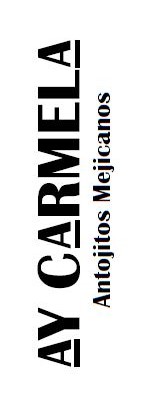 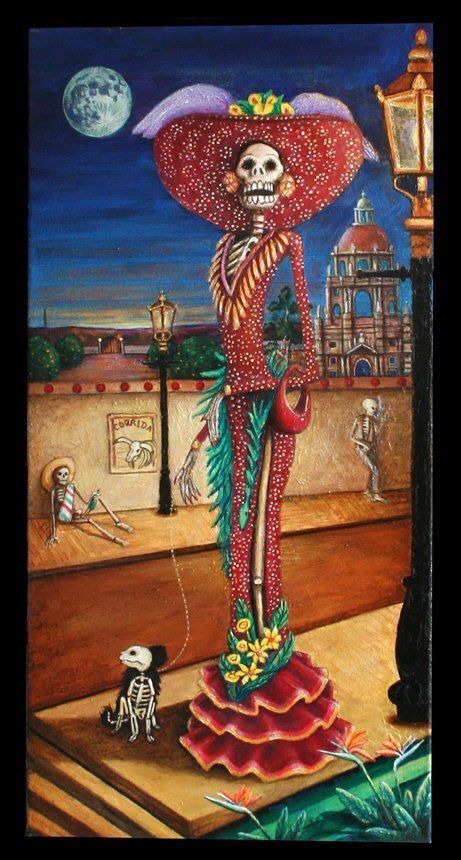 Los    BlancosLos Perdomos Seco  (D.O. Lanzarote)		2.90 € 90% Malvasía Volcánica y 10% MoscatelLos Perdomos Semi (D.O. Lanzarote)	          2.90 € 50% Malvasía Volcánica y 50% MoscatelLos Perdomos Rosado (D.O. Lanzarote)	          2.90 € 90% Listón Negro y 10% Malvasía Volcánica       ¡VINOS TO TAKE AWAY!         Promociones especiales para llevar a casa       ¡VINOS TO TAKE AWAY!         Promociones especiales para llevar a casaLos    TintosPavina Tinto (D.O. Castilla y León) 	                     2.70 €75% Tempranillo y 25% Pinot Noir Gómez de Segura (D.O. La Rioja)	                     2.50 €100%TempranilloSolar de Straunza (D.O. La Rioja) 	                     2.70 € Crianza –  100%TempranilloBeronia (D.O. La Rioja) 		                               2.70 € Crianza Edición Limitada  –  100%TempranilloLa Miranda  (D.O. Somontano) 		           2.90 € Crianza –  Garnacha , Syrah y ParraletaLegado de Farro (D.O. Bierzo) 		           2.90 € Roble –  Selección MencíaLuis Cañas (D.O. Rioja)                                         3.70 € Crianza –  95% Tempranillo 5%Garnacha***Pregunta por nuestros vinos fuera de carta***CoctelesMargarita se llamaaa Mi AmoOOorrrrMargarita clásica                                  4.50 €Margarita de fresa                                4.50 €Litro de margarita                               15.00 €*** ¡¡Pregunta por nuestros cócteles fuera de carta!!!***CoctelesMargarita se llamaaa Mi AmoOOorrrrMargarita clásica                                  4.50 €Margarita de fresa                                4.50 €Litro de margarita                               15.00 €*** ¡¡Pregunta por nuestros cócteles fuera de carta!!!***